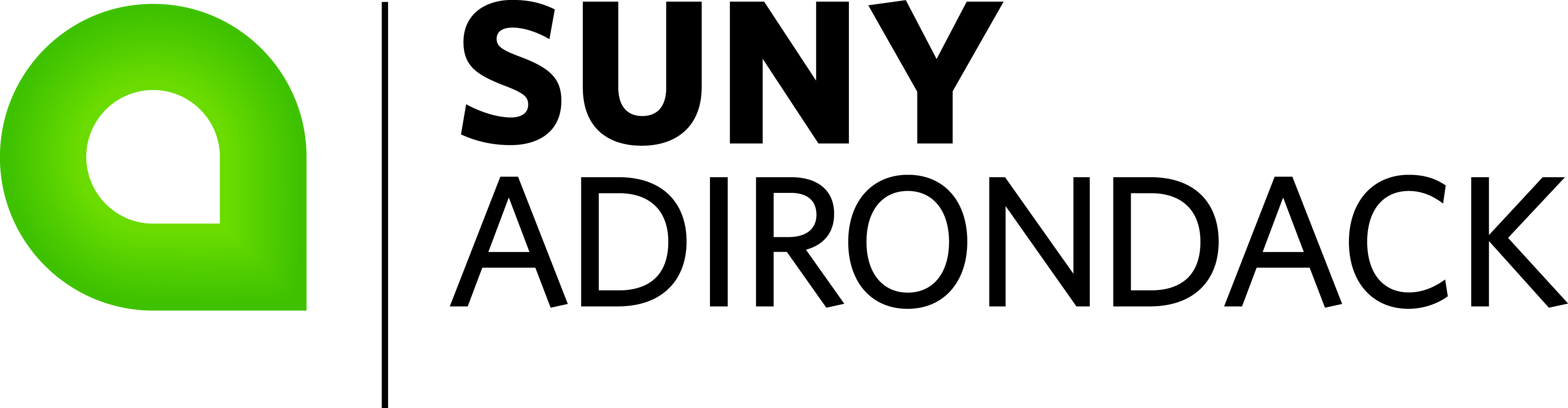 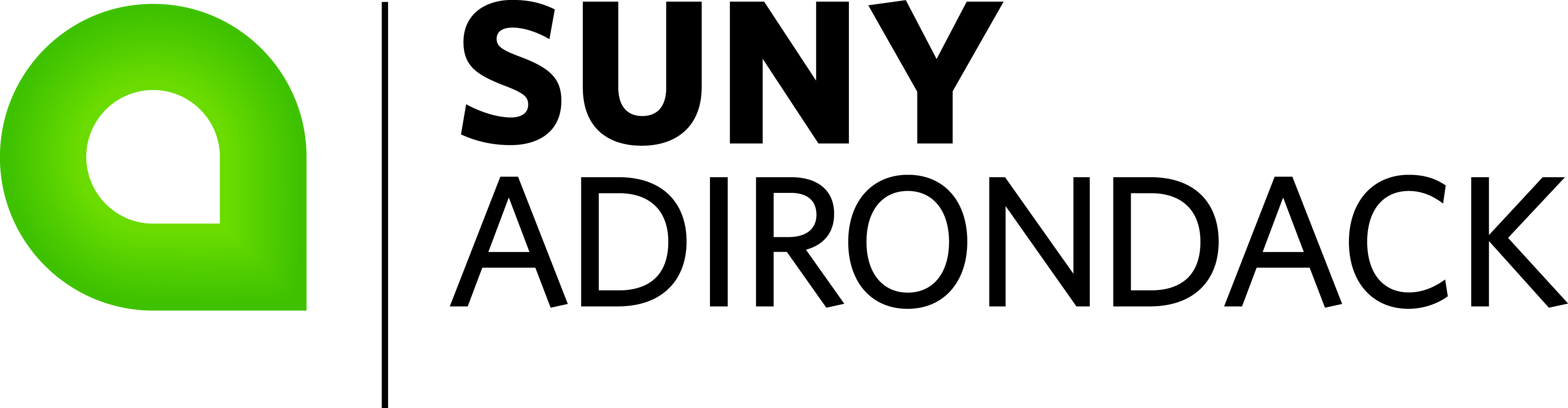 Veteran Certification Warren Hall• 640 Bay Rd• Queensbury, NY 12804Tel: (518)743-2300 Ext. 2372• Fax: (518) 832-7601• email: cooperm@sunyacc.eduREQUEST FOR CERTIFICATION OF VETERANS’ EDUCATION BENEFITS (REQUIRED)If you are a veteran or a dependent of a veteran and would like SUNY Adirondack to certify your Veterans’ Education benefits, it is your responsibility to request certification each semester.  Please complete this form and submit it to Melissa Cooper in the Registrars’ Office.Student Name:			Last				First				Middle InitialBanner ID:							SSN:Address:			Street				City			State		Zip CodePhone Number:						Cell:				Email:Major:Are you a:            Veteran	 Dependent/Spouse of a Veteran	 Reserve/National Guard/Active DutyPlease Check the VA Benefit program you are using: CH33 (Post 9/11 GI Bill)		 CH31 (VOC Rehab)		 CH32 (Post Vietnam Vet) CH35 (Widow/Child) If Chapter 35, the veteran’s VA file Number? _____________________ (VA File Number) CH1606 (Reserve/Guard)		 CH1607 (REAP)		 CH30 (Montgomery GI Bill-Active Duty)If Chapter 33, your eligibility percentage: ___________________%Length of service: ___________________________Have you requested your Official Joint Services Transcript be sent to the Registrar?  Yes   NoHave you had a meeting with Ruben Acevedo, the State Veteran Counselor?   Yes   NoDo you have a service connected disability?  Yes*   No   * If yes, what percentage? _______________%For which semester would you like us to certify your benefits? SUMMER			 FALL			 WINTER			 SPRINGAre all of your courses online?   Yes*	 No		* Please note this will impact BAHAre you taking courses at Wilton?  Yes*	 No		* If yes how many credits _______Continued on Back (Signature Required)Have you applied for financial aid (FAFSA and TAP)? Yes, I have applied for both already.       Not yet, but I plan to apply for both.        No, I do not plan to apply for either one.Is SUNY Adirondack your primary institution?                                    Yes         No**If no, please provide the name and address of your primary institution.  Institution: ______________________ Address: ___________________________________ City: ___________________State: _____ Zip: _________Please review and initial the Following Information:I understand that I am responsible for enrollment and parking fees. I will report any registration changes (add, drop, withdrawal, etc.) and address/phone or major changes to certifying official. I understand that if I am a Chapter 33 (Post 9/11) Veteran and I make changes to my schedule, it may affect my housing allowance. I understand any class changes could result in a delay of payments. I understand that a grade “W” may result in reduced payment from the VA. I understand that classes scheduled to meet for less than the normal semester term dates may be paid at a different rate based on the number of credits and the length of the class. I understand that repeated classes for which I have received a passing grade cannot be certified to the VA. I understand that only courses which satisfy graduation requirements will be certified. *Except in special circumstances.  I understand that if I fail to comply with the above, it can result in an over or under payment of benefits.  VA will hold me responsible for over payment of my education benefits. Please Note: The VA will certify claims in the order received.  Omitted information can result in delays. My signature below indicates that I understand the above guidelines, and that I know I must complete a new Veterans Certification Request form for each semester for which I wish to receive benefits.  Signature: ________________________________________________________ Date: ______________________Office Use Only:Semester Certified:	 Summer_______ Fall_________ Winter________ Spring_________Number of Credits:    ________ Clock Hours: ________All Credits towards Degree:       Yes       No * If No, write course(s) not toward degree: ________________________1995 Change of Place:	Yes       NoCOE on file? 	Yes       NoReady for Submission in VA once.          Yes           No              Certified in VA Once on _____/_____/_____Updated in SGASTDN?                 Yes        No                               Employed?          Yes          NoREV. 3.26.19MC